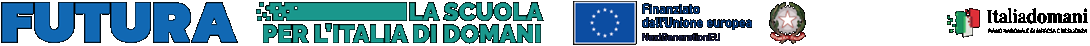  Ministero dell’Istruzione e del Merito 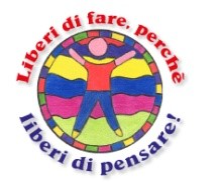 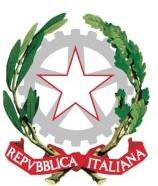 UFFICIO SCOLASTICO REGIONALE PER IL LAZIOIstituto Comprensivo “Arturo Toscanini”Via Amburgo, 5 - 04011 Aprilia  tel  0692731641 - Cod.fisc. 91017040592 - Cod.mecc. LTIC84400ELTIC84400E@PEC.ISTRUZIONE.IT    LTIC84400E@ISTRUZIONE.IT   sito web:www.ictoscaniniaprilia.edu.itOggetto:  Richiesta di permesso breve – Art. 16 del CCNL 2006/09La sottoscritta _________________________________docente di scuola _________________________in servizio presso il plesso di _______________________________classe _________sez._____________CHIEDEDICHIARA 				LA RESPONSABILE AUTORIZZA				Se nel giorno stabilito per il recupero il docente dovesse essere assente, recupererà il permesso in un altro giorno concordandolo con la responsabile di plesso e in base alle esigenze della scuola.									IL DIRIGENTE SCOLASTICO									Prof.ssa Marino RosaliaFirma autografa sostituita a mezzo stampaai sensi dell’art.3 comma 2 del D.L.gs n.39/1993PERMESSOGIORNO DALLE        ALLETOTALE FIRMA RECUPERARE GIORNO DALLE        ALLETOTALE FIRMA 